Kweku John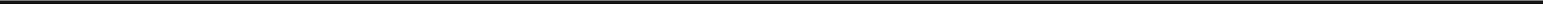       					        nkjohn@umich.eduEducationUniversity of Michigan ‘21Helen Zell Writers’ Program MFA Poetry Writing | 4.0University of Virginia ‘19Double Major: B.A. English: Poetry Writing | B.A. Distinguished Major African-American Studies | 3.9AwardsUniversity of Michigan, Rackham Thesis Travel Grant 	[2021]University of Michigan, Hopwood Creative Writing Award	[2021]University of Michigan, Rackham Merit Fellowship	[2019]University of Virginia, Bucker W. Clay Research Fellow	[2017]ExperienceLecturer, University of Michigan [April 2020-Present] Instruct students in creative writing, academic rhetoric, and composition while implementing anti-racist pedagogy. Design creative lessons, assignments, and in-class activities for each lecture session. Meet, collaborate with, and mentor students during office hours. Critically evaluate student work, provide feedback, and chart each student’s academic progress. Editorial Intern, Michigan Quarterly Review[September 2019-Present]Read nonfiction, fiction, poetry submissions to the journal for possible publication.Collaborate with editorial team to choose, proofread, and edit manuscripts for publication in both online and print journals.Write book reviews for award-winning works, and conduct literary interviews for MQR Online.Literary Arts Fellow, InsideOut Literary Arts[September 2019- Present]Teach weekly creative writing lessons to five classes of 6th an 8th grade students in Detroit, Michigan.Create engaging lesson plans with multi-modal and visual thinking strategies which encourage students to produce original creative work, with an emphasis on poetry writing.Provide students with writing techniques and constructive criticism to improve their creative writing and overall writing.Compile and edit student creative work at the end of each term, for publication through a local press.Published Creative WorkBirth Elegies, Chapbook, Finishing Line Press (2022) “Adinkra,” 20.35 Africa (2021) “Stank Face,” Shade Literary Arts (2021) “Rite,” The Common (2021) “Child Solider,” Sunu Journal (2020) “Light-off,” “Hem,” “Four-in-hand,” Obsidian (2020) “Barbershop Philosophy,” 4 Anthology (2019)